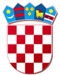 REPUBLIKA HRVATSKAVARAŽDINSKA ŽUPANIJAOPĆINA VELIKI BUKOVECOSNOVNA ŠKOLA VELIKI BUKOVECŠKOLSKI ODBORKLASA: 007-04/23-01/1URBROJ: 2186-140-07-23-18Veliki Bukovec, 24.10.2023. ZAPISNIKs 26. sjednice Školskog odbora održane 24.listopada 2023.  elektronskim putem temeljem članka 57. Statuta Osnovne škole Veliki Bukovec, u trajanju od 10 do 17 sati. Sjednici prisutni članovi ŠO: Marinka Mlinarić,  Marina Rajh, Dalida Sever i Snježana GložinićSjednici nisu prisutni: Patricija Friščić i Jasenka ZdelarDNEVNI RED:Verifikacija Zapisnika s prethodne sjedniceDonošenje Prijedloga financijskog plana za 2024. i projekcije financijskog plana za 2025. i 2026. godinuOstalo Dnevni red jednoglasno se usvaja.Ad. 1. Prisutni su upoznati sa Zapisnikom s prethodne sjednice Školskog odbora (u daljnjem                 tekstu ŠO). Primjedaba nije bilo te se takav jednoglasno usvaja.Ad. 2. Donošenje Prijedloga financijskog plana za 2024. i projekcije financijskog plana za 2025. i 2026. godinuSvi prisutni su suglasni sa prijedlogom financijskog plana za 2024. i projekcije financijskog plana za 2025. i 2026 godinu te se on jednoglasno usvaja.  Ad.3. OstaloNije bilo dodatnih pitanja.Sjednica je trajala u vremenu od 10:00 do 17:00 sati.Privitci: Primjerak prijedloga Financijskog plana Osnovne škole Veliki Bukovec za 2024. godinu i projekcije za 2025. i 2026. godinu Obrazloženje Financijskog plana Osnovne škole Veliki Bukovec za 2024. godinu i projekcije za 2025. i 2026. godinu Očitovanja članova Školskog odbora elektronskim putem koji su sastavni dio ovog Zapisnika            Zapisnik sastavila:						     Predsjednica Školskog odbora:                               	Simona Tržec 	                                                                                              Marinka Mlinarić